2023-2024 EĞİTİM ÖĞRETİM YILI ÇORUM ŞEHİT OSMAN ARSLAN PROJE KIZ ANADOLU İHL10.SINIF ARAPÇA DERSİ 2.DÖNEM 2.YAZILI SINAV SORULARISüre 40 dakika, her bir doğru cevap 10 puandır.Başarılar dilerim, Allah yardımcınız olsun… Ramazan SUArapça Öğretmeni1.   Aşağıda verilen kelimelerin Türkçe karşılıklarını yazınız.2.   Aşağıdaki tamlamaların Türkçe karşılıklarını yazınız.3.   خَاتَمُ الْأَنْبِيَاءِ ibaresinin Türkçe karşılığını yazınız..........................................................................4.   كَانَ الْحَقْلُ خَصْبًا، صَارَ جَافًّاÜstte verilen cümlenin Türkçe karşılığını yazınız..........................................................................5.   مُحَمَّدٌ (ص) - مَكَّةَ - فِي - الْمُكَرَّمَةِ - وُلِدَ Karışık verilen kelimelerden Arapça olarak anlamlı bir cümle yazınız...............................................................................6.   Aşağıda Arapçaları verilen saatlerin karşılarına Türkçelerini yazınız.7.   لَيسَ الْمُؤْمِنُ مَنْ بَاتَ شَبْعَانَ وَجَارُهُ جَائِعٌÜstteki Hadis-i Şerif'in Türkçe karşılığını yazınız.....................................................................8.   نُعْطِي الْهَدَايَا لِلْأَطْفَالِ فِي دَارِ الْأَيْتَامِÜstteki cümlede altı çizili ibarenin Türkçe karşılığını yazınız...............................................................................9.   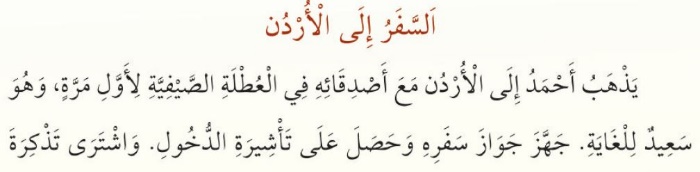 Aşağıdaki soruyu üstteki parağrafa göre Arapça olarak cevaplandırınız.مَتَى يَذْهَبُ أَحْمَدُ إلَى الْأُرْدُن؟..............................................................................10.    آلَةُ التَّصْوِرِ - اَلْقِطَارُ السَّرِيعُ - جَوَازُ السَّفَرِ - تَذْكِرَةُ الطَّائِرَةِÜstte verilen kelimelerden ve yandaki resimden faydalanarak aşağıdaki soruya cevap veriniz.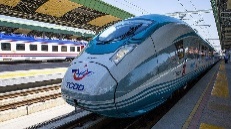 مَا هذا؟.....................................................